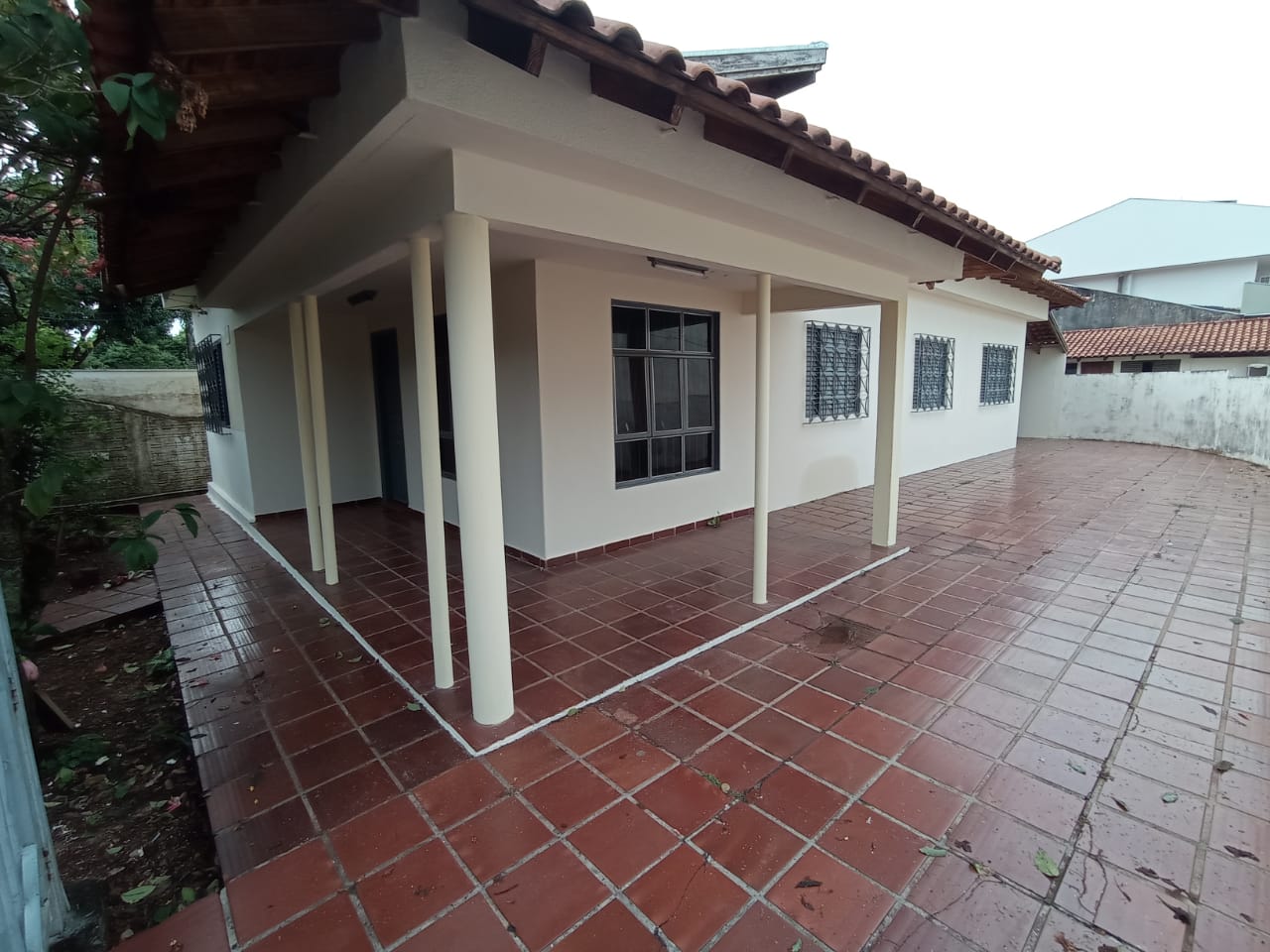 Aluga - CasaRua Curitiba n⁰949 - Zona 23 quartos 2 Sala de Estar2 Sala de jantarCozinha grande com armários Área grande R$1.000,00